Специалисты научного дивизиона Росатома расширяют сотрудничество с зарубежными партнерами в области ядерной медициныКитайско-российское совместное предприятие более 30 лет успешно реализует на азиатском рынке радионуклидную продукцию для нужд промышленности и медициныВ АО «Государственный научный центр — Научно-исследовательский институт атомных реакторов» (АО «ГНЦ НИИАР», входит в научный дивизион Госкорпорации «Росатом») прошло ежегодное заседание правления и технической комиссии китайско-российского совместного предприятия «Пекинская КИАЭ — НИИАР компания радиоизотопов с ограниченной ответственностью». На нем обсудили достигнутые финансовые и производственные показатели, основные задачи на текущий год и направления развития.Делегацию АО «ГНЦ НИИАР» возглавил руководитель предприятия Александр Тузов, китайскую сторону представлял заместитель генерального директора Китайской корпорации по изотопам и радиации CIRC Фань Гомин.Участники совещания подробно обсудили вопросы поставок радионуклидной продукции на зарубежный рынок. Принимая во внимание большой интерес мировой системы здравоохранения к развитию ядерной медицины, руководство и члены технической комиссии рассмотрели также перспективы расширения сотрудничества в этом направлении. Сегодня в числе партнеров компании ведущие медицинские учреждения Китая.«Научно-производственный потенциал ГНЦ НИИАР позволяет нам поступательно расширять свою деятельность в странах Юго-Восточной Азии. Сегодня в фокусе внимания поставка линейки радионуклидной продукции, используемой при лечении рака предстательной железы, рака кишечника, гастроэнтеропанкреатических нейроэндокринных опухолей, применяемой в таргетной терапии. Как и прежде, совместное предприятие также осуществляет весь комплекс сервисного обслуживания своих потребителей», — сказал Александр Тузов.Мероприятие завершилось подписанием протокола, в котором атомщики двух стран подтвердили готовность к продолжению совместной работы.
Справка:АО «ГНЦ НИИАР» (Государственный научный центр — Научно-исследовательский институт атомных реакторов, входит в научный дивизион Госкорпорации «Росатом») — крупнейший в России и в мире научно-исследовательский центр, предоставляющий наукоемкие высокотехнологичные услуги по проведению широкого спектра экспериментальных реакторных и послереакторных исследований, располагающий уникальной экспериментальной базой для решения проблем реакторного материаловедения, замкнутого топливного цикла ядерных реакторов; является одним из ведущих производителей радиоизотопов, поставщиком широкой номенклатуры радиоизотопной продукции медицинского, промышленного и специального назначения.Учредителями китайско-российского совместного предприятия «Пекинская КИАЭ — НИИАР компания радиоизотопов с ограниченной ответственностью» являются ГНЦ НИИАР и Китайский институт атомной энергии. Надежные поставки продукции в Китай АО «ГНЦ НИИАР» обеспечивает во взаимодействии с АО «В/О „Изотоп“» — отраслевым интегратором в области оборота и продвижения изотопной продукции предприятий Госкорпорации «Росатом».Китайская корпорация по изотопам и радиации (CIRC) была основана в 1983 году. В 2011 году в ее состав вошли основные отраслевые предприятия: HTA и Chengdu Gaotong Isotope Co. Ltd., в результате была создана научно-техническая база при Китайской национальной ядерной корпорации (CNNC) для применения ядерной технологии в неэнергетических целях. В сферу деятельности CIRC входит также создание приборов и оборудования для нужд ядерной медицины и приборов промышленного назначения, проведение научных исследований, проектирование и строительство облучающих установок, оказание медицинских услуг.АО «В/О „Изотоп“» — отраслевой интегратор в области оборота и продвижения изотопной продукции Госкорпорации «Росатом», официальный поставщик продукции изотопного комплекса Росатома на международный рынок и ключевой поставщик данной продукции на внутренний рынок. Среди партнеров АО «В/О „Изотоп“» — 170 зарубежных компаний, расположенных в 50 странах мира, и порядка 600 организаций в России, в том числе медицинские учреждения, промышленные предприятия и научные организации. Россия последовательно развивает международные торгово-экономические взаимоотношения, делая упор на сотрудничество с дружественными странами. Отечественная экономика наращивает экспортный потенциал, осуществляет поставки товаров, услуг и сырья по всему миру. Росатом и его предприятия принимают активное участие в этой работе.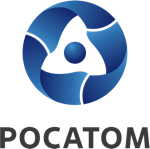 Медиацентр атомнойпромышленности
atommedia.onlineПресс-релиз05.04.24